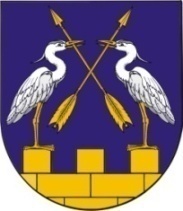 КОКШАЙСКАЯ СЕЛЬСКАЯ       МАРИЙ ЭЛ РЕСПУБЛИКЫСЕ         АДМИНИСТРАЦИЯ  ЗВЕНИГОВО МУНИЦИПАЛ                                            ЗВЕНИГОВСКОГО       РАЙОНЫН КОКШАЙСК           МУНИЦИПАЛЬНОГО РАЙОНА ЯЛ КУНДЕМ          РЕСПУБЛИКИ МАРИЙ ЭЛ АДМИНИСТРАЦИЙЖЕ                      ПОСТАНОВЛЕНИЕ 			                           ПУНЧАЛот 14 мая  2020 г. № 75Об открытии купального сезона на водоемах муниципального образования «Кокшайское сельское поселение»В соответствии с Водным кодексом РФ, Федеральным Законом от 6 октября 2003 года № 131-ФЗ, Постановлением Правительства Республики Марий Эл от 24 августа  2009 года № 194 «О мерах по обеспечению безопасности людей на водных объектах, охране их жизни и здоровья» и в целях обеспечения безопасности людей на водных объектах, охране их жизни и здоровья на территории Кокшайского сельского поселения,  Кокшайская сельская администрация ПОСТАНОВЛЯЕТ:1. Устанавливать сроки купального сезона с 10 июня по 31августа 2020 года.2. Определить местом для отдыха (место купания) на территории Кокшайского сельского поселения: в с. Кокшайск на р. Волга территорию 200 метровой зоны ниже пристани.3. Определить местом спуска водных мотоциклов и моторных лодок - водно-моторный  клуб  «Парус» и  20 метровую зону ниже по течению от грузового причала на р. Волга.4. Запретить:- курение, распитие спиртных напитков и купание в состоянии алкогольного опьянения на территории места купания и месте спуска водных мотоциклов и моторных лодок,- купание на водоемах находящихся на территории Кокшайского сельского поселения не указанных в п.2 настоящего постановления.5. Установить вблизи мест, запрещенных для купания, предупредительные аншлаги и запрещающие знаки. 6. Довести до жителей Кокшайского сельского поселения информацию о местах,  запрещенных для купания, о правилах поведения на водных объектах.7. Провести в общеобразовательных школах и в детских садах  инструктажи о безопасности людей на водных объектах.8. План-график подготовки мест массового отдыха людей на водных объектах прилагается.9. Контроль за выполнением постановления возложить на специалиста 1 категории Кокшайского сельского поселения Бондарец Т.Н. 10. Настоящее постановление вступает в силу с момента его подписания и подлежит обнародованию на информационных стендах.Глава администрации 				                              П.Н. Николаев УТВЕРЖДЕН                                                                         постановлением Кокшайской сельской администрацией                 от 14.05.2020 г. № 75План-графикподготовки мест массового отдыха людей на водных объектах на территории муниципального образования «Кокшайское сельское поселение»  Наименование населенного пунктаСроки  исполненияОбъем финансирования, всего, тыс. руб.Ответственный за выполнение работс.Кокшайск21-31 мая 2020 г.40Бондарец Т.Н.